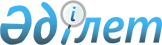 О внесении изменений и дополнений в Кодекс Республики Казахстан об административных правонарушениях по вопросам экологииЗакон Республики Казахстан от 2 января 2021 года № 403-VI ЗРК.Статья 1. Внести следующие изменения и дополнения в Кодекс Республики Казахстан об административных правонарушениях от 5 июля 2014 года (Ведомости Парламента Республики Казахстан, 2014 г., № 18-I, 18-II, ст.92; № 21, ст.122; № 23, ст.143; № 24, ст.145, 146; 2015 г., № 1, ст.2; № 2, ст.6; № 7, ст.33; № 8, ст.44, 45; № 9, ст.46; № 10, ст.50; № 11, ст.52; № 14, ст.71; № 15, ст.78; № 16, ст.79; № 19-I, ст.101; № 19-II, ст.102, 103, 105; № 20-IV, ст.113; № 20-VII, ст.115; № 21-I, ст.124, 125; № 21-II, ст.130; № 21-III, ст.137; № 22-I, ст.140, 141, 143; № 22-II, ст.144, 145, 148; № 22-III, ст.149; № 22-V, ст.152, 156, 158; № 22-VI, ст.159; № 22-VII, ст.161; № 23-I, ст.166, 169; № 23-II, ст.172; 2016 г., № 1, ст.4; № 2, ст.9; № 6, ст.45; № 7-I, ст.49, 50; № 7-II, ст.53, 57; № 8-I, ст.62, 65; № 8-II, ст.66, 67, 68, 70, 72; № 12, ст.87; № 22, cт.116; № 23, cт.118; № 24, cт.124, 126, 131; 2017 г., № 1-2, ст.3; № 9, ст.17, 18, 21, 22; № 12, ст.34; № 14, ст.49, 50, 54; № 15, ст.55; № 16, ст.56; № 22-III, ст.109; № 23-III, ст.111; № 23-V, ст.113; № 24, ст.114, 115; 2018 г., № 1, ст.4; № 7-8, ст.22; № 9, ст.27; № 10, ст.32; № 11, ст.36, 37; № 12, ст.39; № 13, ст.41; № 14, ст.44; № 15, ст.46, 49, 50; № 16, ст.53; № 19, ст.62; № 22, ст.82; № 23, ст.91; № 24, ст.93, 94; 2019 г., № 1, ст.2, 4; № 2, ст.6; № 5-6, ст.27; № 7, ст.36, 37; № 8, ст.45; № 15-16, ст.67; № 19-20, ст.86; № 21-22, ст.90, 91; № 23, ст.99, 103, 106, 108; № 24-І, ст.118; № 24-ІІ, ст.120, 122, 123, 127; 2020 г., № 9, ст.29, 33; № 10, ст.39, 44, 46, 48; № 11, ст.56, 59; № 12, ст.61, 63; № 13, ст.67; № 14, ст.73, 75; № 16, ст.77):
      1) в оглавлении:
      заголовок статьи 326 изложить в следующей редакции: 
      "Статья 326. Невыполнение условий экологического разрешения";
      заголовок статьи 327 исключить;
      дополнить заголовками статей 327-1 и 327-2 следующего содержания:
      "Статья 327-1. Нарушение требований по представлению обязательных сведений, предусмотренных экологическим законодательством Республики Казахстан
      Статья 327-2. Ненадлежащее проведение или непроведение ремедиации (устранения) причиненного экологического ущерба";
      заголовки статей 328, 331, 332 и 334 изложить в следующей редакции:
      "Статья 328. Нарушение нормативов допустимого антропогенного воздействия на окружающую среду";
      "Статья 331. Нарушение требований по охране атмосферного воздуха и охране водных объектов от загрязнения и засорения
      Статья 332. Невыполнение требований законодательства Республики Казахстан об обязательном проведении государственной экологической экспертизы";
      "Статья 334. Эксплуатация автомототранспортных и других передвижных средств с превышением нормативов (технических нормативов) содержания загрязняющих веществ в выбросах";
      заголовок статьи 335 исключить;
      заголовок статьи 336 изложить в следующей редакции:
      "Статья 336. Несоблюдение требований по охране атмосферного воздуха и пожарной безопасности при складировании или сжигании отходов";
      дополнить заголовком статьи 343-1 следующего содержания:
      "Статья 343-1. Нарушение требований законодательства Республики Казахстан в области метеорологического мониторинга";
      заголовки статей 344 и 347 изложить в следующей редакции:
      "Статья 344. Нарушение экологических требований по управлению отходами";
      "Статья 347. Нарушение экологических требований при проведении операций по недропользованию";
      заголовки статей 351 и 397 исключить;
      заголовок статьи 399 изложить в следующей редакции:
      "Статья 399. Нарушения при выполнении работ и оказании услуг в области охраны окружающей среды";
      2) в части второй статьи 32 слова "других правил и" заменить словами "требований экологического законодательства Республики Казахстан,";
      3) в статье 44:
      в абзаце втором части первой:
      подпункт 1) изложить в следующей редакции:
      "1) ставок платы за негативное воздействие на окружающую среду, а также суммы экономической выгоды, полученной в результате нарушения экологического законодательства Республики Казахстан;";
      дополнить подпунктом 1-1) следующего содержания:
      "1-1) суммы ущерба, причиненного ресурсам недр в результате нарушения права государственной собственности на недра;";
      в части третьей слова "настоящей статье" заменить словами "части второй настоящей статьи";
      4) подпункт 2) статьи 57 изложить в следующей редакции:
      "2) повторное совершение однородного административного правонарушения, за которое лицо уже подвергалось административному взысканию, в течение срока, предусмотренного статьей 61 настоящего Кодекса;";
      5) статью 61 дополнить словами ", а по административным правонарушениям в области охраны окружающей среды, совершенным субъектами крупного предпринимательства, – в течение трех лет";
      6) в статье 62: 
      в части первой слова "совершение административного правонарушения в области охраны окружающей среды, а также за" исключить;
      в части второй:
      после слов ", а также правонарушения в области налогообложения," дополнить словами "охраны окружающей среды,";
      слова ", а также о недрах" заменить словами ", об охране окружающей среды, а также о недрах";
      7) в статье 139:
      абзац второй части первой изложить в следующей редакции: 
      "влекут штраф в размере ста процентов от суммы причиненного ущерба ресурсам недр.";
      абзац второй части второй изложить в следующей редакции:
      "влекут штраф в размере двухсот процентов от суммы причиненного ущерба ресурсам недр с конфискацией полученного в результате совершения административного правонарушения имущества, а также орудий и предметов, использованных при совершении административного правонарушения.";
      дополнить примечанием следующего содержания:
      "Примечание. Под ущербом, причиненным ресурсам недр в результате совершения административного правонарушения, предусмотренного настоящей статьей, признается рыночная стоимость незаконно изъятых ресурсов недр.";
      8) в абзаце втором части первой статьи 324 слова "месячных расчетных показателей, на субъектов крупного предпринимательства – в размере суммы нанесенного окружающей среде вреда" заменить словами ", на субъектов крупного предпринимательства – в размере ста месячных расчетных показателей";
      9) статью 326 изложить в следующей редакции:
      "Статья 326. Невыполнение условий экологического разрешения
      1. Невыполнение условий экологического разрешения –
      влечет штраф на должностных лиц, субъектов малого предпринимательства в размере пятидесяти, на субъектов среднего предпринимательства – в размере ста пятидесяти, на субъектов крупного предпринимательства – в размере трехсот месячных расчетных показателей.
      2. Действие, предусмотренное частью первой настоящей статьи, в отношении тех же условий экологического разрешения, совершенное повторно в течение года, а субъектами крупного предпринимательства – в течение трех лет после наложения административного взыскания, –
      влечет штраф на должностных лиц, субъектов малого предпринимательства в размере ста пятидесяти, на субъектов среднего предпринимательства – в размере пятисот, на субъектов крупного предпринимательства – в размере одной тысячи месячных расчетных показателей. 
      3. Действие, предусмотренное частью первой настоящей статьи, сопряженное с нанесением экологического ущерба, –
      влечет штраф на должностных лиц в размере двухсот, на субъектов малого предпринимательства – в размере семисот, на субъектов среднего предпринимательства – в размере одной тысячи, на субъектов крупного предпринимательства – в размере двух тысяч месячных расчетных показателей, с приостановлением действия экологического разрешения или без такового.
      4. Неустранение физическими и юридическими лицами в установленный срок нарушений, по которым приостановлено действие экологического разрешения, –
      влечет лишение экологического разрешения.
      Примечания:
      1. Ответственность за нарушение условий экологического разрешения, предусмотренная настоящей статьей, наступает в случаях, когда за отдельное нарушение условий экологического разрешения не предусмотрена административная ответственность в соответствии с другими статьями настоящей главы.
      2. В случае, если экологическое разрешение выдано на несколько объектов, действие экологического разрешения, приостановленное в соответствии с частью третьей настоящей статьи, прекращается по объекту, по которому не устранено нарушение."; 
      10) статью 327 исключить;
      11) дополнить статьями 327-1 и 327-2 следующего содержания:
      "Статья 327-1. Нарушение требований по представлению обязательных сведений, предусмотренных экологическим законодательством Республики Казахстан
      1. Непредставление, представление неполных или несвоевременное представление обязательных сведений, предусмотренных экологическим законодательством Республики Казахстан, – 
      влекут штраф на физических лиц в размере двадцати пяти, на должностных лиц, субъектов малого предпринимательства или некоммерческие организации – в размере ста, на субъектов среднего предпринимательства – в размере ста пятидесяти, на субъектов крупного предпринимательства – в размере двухсот месячных расчетных показателей.
      2. Действия, предусмотренные частью первой настоящей статьи, совершенные повторно в течение года, а субъектами крупного предпринимательства – в течение трех лет после наложения административного взыскания либо сопряженные с производственными сверхнормативными эмиссиями загрязняющих веществ в окружающую среду, превышением лимитов накопления или захоронения отходов и другими негативными воздействиями на окружающую среду, –
      влекут штраф на физических лиц в размере пятидесяти, на должностных лиц, субъектов малого предпринимательства или некоммерческие организации – в размере двухсот, на субъектов среднего предпринимательства – в размере трехсот пятидесяти, на субъектов крупного предпринимательства – в размере пятисот месячных расчетных показателей.
      3. Представление недостоверных обязательных сведений, предусмотренных экологическим законодательством Республики Казахстан, –
      влечет штраф на физических лиц в размере ста, на должностных лиц, субъектов малого предпринимательства или некоммерческие организации – в размере трехсот, на субъектов среднего предпринимательства – в размере четырехсот, на субъектов крупного предпринимательства – в размере шестисот месячных расчетных показателей.
      4. Действие, предусмотренное частью третьей настоящей статьи, совершенное повторно в течение года, а субъектами крупного предпринимательства – в течение трех лет после наложения административного взыскания либо сопряженное с нарушением экологического разрешения или невыполнением обязательных мероприятий по охране окружающей среды, –
      влечет штраф на физических лиц в размере двухсот, на должностных лиц, субъектов малого предпринимательства или некоммерческие организации – в размере шестисот, на субъектов среднего предпринимательства – в размере восьмисот, на субъектов крупного предпринимательства – в размере одной тысячи месячных расчетных показателей.
      Статья 327-2. Ненадлежащее проведение или непроведение ремедиации (устранения) причиненного экологического ущерба
      1. Ненадлежащее проведение ремедиации (устранения) причиненного экологического ущерба, если это действие не содержит признаков уголовно наказуемого деяния, – 
      влечет штраф на физических лиц в размере двухсот, на должностных лиц, субъектов малого предпринимательства – в размере семисот, на субъектов среднего предпринимательства – в размере одной тысячи, на субъектов крупного предпринимательства – в размере двух тысяч месячных расчетных показателей. 
      2. Непроведение ремедиации (устранения) причиненного экологического ущерба – 
      влечет штраф в размере ста процентов от суммы экономической выгоды, полученной в результате нарушения, с приостановлением действия соответствующего экологического разрешения или деятельности.";
      12) статьи 328, 331, 332 и 334 изложить в следующей редакции:
      "Статья 328. Нарушение нормативов допустимого антропогенного воздействия на окружающую среду
      1. Превышение технологических нормативов выбросов, технологических нормативов сбросов, технологических удельных нормативов эмиссий или нормативов эмиссий в окружающую среду, осуществление эмиссий от источников, не указанных в экологическом разрешении, а равно осуществление эмиссий без вновь выданного экологического разрешения на действующий объект, оказывающий негативное воздействие на окружающую среду, –
      влекут штраф на физических лиц в размере ста пятидесяти месячных расчетных показателей, на юридических лиц – в размере десяти тысяч процентов от соответствующей ставки платы за негативное воздействие на окружающую среду в отношении превышенного количества загрязняющих веществ.
      2. Действия, предусмотренные частью первой настоящей статьи, совершенные повторно на том же источнике эмиссий в течение года, а субъектами крупного предпринимательства – в течение трех лет после наложения административного взыскания, –
      влекут штраф на физических лиц в размере двухсот месячных расчетных показателей, на юридических лиц – в размере двадцати тысяч процентов от соответствующей ставки платы за негативное воздействие на окружающую среду в отношении превышенного количества загрязняющих веществ.
      3. Систематическое (более двух раз) в течение года превышение технологических нормативов выбросов, технологических нормативов сбросов, технологических удельных нормативов эмиссий или нормативов эмиссий в окружающую среду, осуществление эмиссий от источников, не указанных в экологическом разрешении, либо превышение нормативов эмиссий в два раза продолжительностью более трех часов подряд, если эти действия не содержат признаков уголовно наказуемого деяния, – 
      влекут штраф на физических лиц в размере двухсот месячных расчетных показателей, на юридических лиц – в размере двадцати тысяч процентов от соответствующей ставки платы за негативное воздействие на окружающую среду в отношении превышенного количества загрязняющих веществ, с приостановлением действия экологического разрешения по эксплуатации соответствующего источника эмиссии или производственного участка.
      4. Осуществление антропогенного воздействия на окружающую среду без экологического разрешения, когда его получение являлось обязательным для вновь введенного в эксплуатацию объекта, оказывающего негативное воздействие на окружающую среду, либо без обязательной декларации о воздействии на окружающую среду –
      влечет штраф на физических лиц в размере двухсот, на должностных лиц, субъектов малого предпринимательства или некоммерческие организации – в размере семисот месячных расчетных показателей, на субъектов среднего и крупного предпринимательства – в размере двухсот процентов от суммы экономической выгоды, полученной в результате нарушения, с запрещением деятельности на срок до трех лет.
      5. Представление недостоверной декларации о воздействии на окружающую среду, недостоверность которой выражена превышением антропогенного воздействия на окружающую среду в сравнении с задекларированными показателями выбросов, сбросов загрязняющих веществ, количеством накапливаемых и подлежащих захоронению отходов, –
      влечет штраф на физических лиц в размере ста, на должностных лиц, субъектов малого предпринимательства или некоммерческие организации – в размере ста пятидесяти, на субъектов среднего предпринимательства – в размере семисот, на субъектов крупного предпринимательства – в размере одной тысячи месячных расчетных показателей, с приостановлением деятельности или без такового.
      6. Нарушение лимитов накопления или захоронения отходов –
      влечет штраф в размере десяти тысяч процентов от ставки платы за захоронение отходов в отношении количества отходов, накопленных или захороненных сверх установленного лимита.
      7. Действие, предусмотренное частью шестой настоящей статьи, совершенное повторно на том же объекте накопления или захоронения отходов в течение года, а субъектами крупного предпринимательства – в течение трех лет после наложения административного взыскания, –
      влечет штраф в размере двадцати тысяч процентов от ставки платы за захоронение отходов в отношении количества отходов, накопленных или захороненных сверх установленного лимита, с приостановлением действия экологического разрешения или без такового.
      8. Нарушение сроков накопления отходов –
      влечет штраф в размере ста процентов от ставки платы за захоронение отходов в отношении количества накопленных отходов за каждый день сверх срока, установленного экологическим законодательством Республики Казахстан.
      9. Нарушение лимитов размещения серы в открытом виде на серных картах, образуемой при проведении операций по разведке и (или) добыче углеводородов, –
      влечет штраф в размере десяти тысяч процентов от ставки платы в отношении массы серы, размещенной в открытом виде сверх установленного лимита.
      10. Размещение серы в открытом виде на серных картах, образуемой при проведении операций по разведке и (или) добыче углеводородов, без экологического разрешения –
      влечет штраф в размере двадцати тысяч процентов от ставки платы в отношении массы серы, размещенной в открытом виде без экологического разрешения.
      11. Нарушение нормативов допустимых физических воздействий на окружающую среду –
      влечет штраф на физических лиц в размере двадцати, на должностных лиц, субъектов малого предпринимательства или некоммерческие организации – в размере ста, на субъектов среднего предпринимательства – в размере двухсот, на субъектов крупного предпринимательства – в размере пятисот месячных расчетных показателей.
      Примечания: 
      1. Для целей частей первой, второй и третьей настоящей статьи при определении суммы административного взыскания по выбросам или сбросам загрязняющих веществ, по которым налоговым законодательством Республики Казахстан не установлена соответствующая ставка платы, ставка платы признается в размере суммы, равной пятидесяти месячным расчетным показателям за одну тонну выбросов загрязняющих веществ или одной тысяче двумстам месячным расчетным показателям за одну тонну сбросов загрязняющих веществ.
      2. Для целей частей первой и второй настоящей статьи под осуществлением эмиссий без вновь выданного экологического разрешения понимаются случаи осуществления эмиссий объектом, оказывающим негативное воздействие на окружающую среду, по которому истекло, отозвано или прекращено (включая лишение) действие ранее выданного экологического разрешения, но при этом для продолжения осуществления антропогенного воздействия не выдано новое обязательное экологическое разрешение.
      3. Для целей части четвертой настоящей статьи под вновь введенным в эксплуатацию объектом, оказывающим негативное воздействие на окружающую среду, признается объект, на строительство или эксплуатацию которого ранее не выдавалось обязательное экологическое разрешение или положительное заключение государственной экологической экспертизы."; 
      "Статья 331. Нарушение требований по охране атмосферного воздуха и охране водных объектов от загрязнения и засорения
      1. Нарушение правил эксплуатации или использование неисправных сооружений или оборудования для очистки и (или) контроля выбросов загрязняющих веществ в атмосферный воздух и сброса сточных вод –
      влечет штраф на физических лиц в размере двадцати, на должностных лиц, субъектов малого предпринимательства или некоммерческие организации – в размере восьмидесяти, на субъектов среднего предпринимательства – в размере четырехсот, на субъектов крупного предпринимательства – в размере восьмисот месячных расчетных показателей.
      2. Действие, предусмотренное частью первой настоящей статьи, совершенное повторно в отношении того же сооружения, оборудования или источника эмиссии в течение года, а субъектами крупного предпринимательства – в течение трех лет после наложения административного взыскания, –
      влечет штраф на физических лиц в размере сорока, на должностных лиц, субъектов малого предпринимательства или некоммерческие организации – в размере двухсот, на субъектов среднего предпринимательства – в размере шестисот, на субъектов крупного предпринимательства – в размере одной тысячи месячных расчетных показателей.
      3. Неиспользование сооружений или оборудования для очистки и (или) контроля выбросов загрязняющих веществ в атмосферный воздух и сброса сточных вод –
      влечет штраф на физических лиц в размере ста, на должностных лиц, субъектов малого предпринимательства или некоммерческие организации – в размере четырехсот, на субъектов среднего предпринимательства – в размере семисот, на субъектов крупного предпринимательства – в размере одной тысячи двухсот месячных расчетных показателей.
      4. Действие, предусмотренное частью третьей настоящей статьи, совершенное повторно в отношении того же сооружения, оборудования, источника эмиссий в течение года, а субъектами крупного предпринимательства в течение трех лет после наложения административного взыскания, –
      влечет штраф на физических лиц в размере двухсот, на должностных лиц, субъектов малого предпринимательства или некоммерческие организации – в размере семисот, на субъектов среднего предпринимательства – в размере одной тысячи месячных расчетных показателей, на субъектов крупного предпринимательства – в размере ста процентов от суммы экономической выгоды, полученной в результате нарушения, с приостановлением действия экологического разрешения в отношении источника эмиссий или производственного участка либо без такового.
      Статья 332. Невыполнение требований законодательства   Республики Казахстан об обязательном проведении   государственной экологической экспертизы
      1. Невыполнение требований законодательства Республики Казахстан об обязательном проведении государственной экологической экспертизы или финансирование проектов и программ, не прошедших государственную экологическую экспертизу, –
      влечет штраф на физических лиц в размере пятидесяти, на должностных лиц, субъектов малого предпринимательства – в размере ста, на субъектов среднего предпринимательства – в размере двухсот, на субъектов крупного предпринимательства – в размере четырехсот пятидесяти месячных расчетных показателей.
      2. Невыполнение требований, содержащихся в заключении государственной экологической экспертизы, –
      влечет штраф на физических лиц в размере десяти, на должностных лиц, субъектов малого предпринимательства – в размере пятидесяти, на субъектов среднего предпринимательства – в размере ста, на субъектов крупного предпринимательства – в размере трехсот пятидесяти месячных расчетных показателей.";
      "Статья 334. Эксплуатация автомототранспортных и других передвижных средств с превышением нормативов (технических нормативов) содержания загрязняющих веществ в выбросах
      1. Эксплуатация автомототранспортных, других передвижных средств и установок, у которых содержание загрязняющих веществ в выбросах, а также уровень шума, производимого ими при работе, превышают установленные нормативы (технические нормативы), –
      влечет предупреждение или штраф на физических лиц в размере десяти, на юридических лиц – в размере ста месячных расчетных показателей.
      2. Действие, предусмотренное частью первой настоящей статьи, совершенное повторно в течение года после наложения административного взыскания, –
      влечет штраф на физических лиц в размере двадцати, на юридических лиц – в размере двухсот месячных расчетных показателей.";
      13) статью 335 исключить;
      14) статью 336 изложить в следующей редакции:
      "Статья 336. Несоблюдение требований по охране атмосферного   воздуха и пожарной безопасности при   складировании или сжигании отходов
      Несоблюдение требований по охране атмосферного воздуха и пожарной безопасности при складировании или сжигании отходов –
      влечет штраф на физических лиц в размере двадцати, на должностных лиц – в размере пятидесяти, на субъектов малого предпринимательства или некоммерческие организации – в размере двухсот, на субъектов среднего предпринимательства – в размере трехсот, на субъектов крупного предпринимательства – в размере пятисот месячных расчетных показателей.";
      15) в статье 337:
      абзац второй части первой изложить в следующей редакции: 
      "влечет штраф на физических лиц в размере двадцати, на должностных лиц, субъектов малого предпринимательства или некоммерческие организации – в размере семисот, на субъектов среднего предпринимательства – в размере одной тысячи, на субъектов крупного предпринимательства – в размере двух тысяч месячных расчетных показателей.";
      абзац первый части второй изложить в следующей редакции:
      "2. Загрязнение или иная порча земли агрохимикатами, пестицидами, удобрениями, стимуляторами роста растений и иными опасными биологическими и радиоактивными веществами при их хранении, использовании или транспортировке, а равно заражение бактериально-паразитическими или характерными вредными организмами, повлекшие деградацию земли или ухудшение плодородия почвы без причинения вреда здоровью человека, –";
      дополнить частями третьей и четвертой следующего содержания: 
      "3. Загрязнение земли опасными химическими веществами, не повлекшее причинение экологического ущерба, –
      влечет штраф на физических лиц в размере ста, на должностных лиц и субъектов малого предпринимательства или некоммерческие организации – в размере трехсот, на субъектов среднего предпринимательства – в размере пятисот, на субъектов крупного предпринимательства – в размере одной тысячи месячных расчетных показателей.
      4. Загрязнение земли опасными химическими веществами, повлекшее причинение экологического ущерба, если это действие не содержит признаков уголовно наказуемого деяния, –
      влечет штраф на физических лиц в размере двухсот, на должностных лиц и субъектов малого предпринимательства или некоммерческие организации – в размере семисот, на субъектов среднего предпринимательства – в размере одной тысячи, на субъектов крупного предпринимательства – в размере двух тысяч месячных расчетных показателей.";
      16) дополнить статьей 343-1 следующего содержания:
      "Статья 343-1. Нарушение требований законодательства Республики   Казахстан в области метеорологического мониторинга
      1. Осуществление работ в области метеорологического мониторинга с нарушением обязательных требований в виде:
      1) непредоставления полученной метеорологической информации в установленном порядке в Национальную гидрометеорологическую службу;
      2) неуведомления либо несвоевременного уведомления об изменениях тех или иных данных, представленных при направлении уведомления для включения в государственный реестр производителей метеорологической информации, −
      влечет штраф на субъектов малого предпринимательства в размере сорока, на субъектов среднего предпринимательства – в размере семидесяти, на субъектов крупного предпринимательства – в размере ста сорока месячных расчетных показателей.
      2. Предоставление заведомо недостоверной информации при включении в государственный реестр производителей метеорологической информации –
      влечет штраф на субъектов малого предпринимательства в размере шестидесяти, на субъектов среднего предпринимательства – в размере ста, на субъектов крупного предпринимательства – в размере двухсот месячных расчетных показателей.
      3. Действие, предусмотренное частью первой настоящей статьи, совершенное повторно в течение года, а субъектами крупного предпринимательства – в течение трех лет после наложения административного взыскания, –
      влечет штраф на субъектов малого предпринимательства в размере семидесяти, на субъектов среднего предпринимательства – в размере ста, на субъектов крупного предпринимательства – в размере двухсот месячных расчетных показателей.";
      17) статьи 344 и 347 изложить в следующей редакции:
      "Статья 344. Нарушение экологических требований   по управлению отходами
      1. Нарушение запрета на захоронение отдельных видов отходов, предусмотренного экологическим законодательством Республики Казахстан, – 
      влечет штраф в размере ста процентов от суммы экономической выгоды, полученной в результате совершения нарушения.
      2. Складирование отходов вне специально установленных мест, не предназначенных для их накопления или захоронения, а равно захоронение отходов без экологического разрешения или отходов, не заявленных в декларации о воздействии на окружающую среду, –
      влекут штраф на физических лиц в размере пятидесяти, на должностных лиц, субъектов малого предпринимательства или некоммерческие организации – в размере ста месячных расчетных показателей, на субъектов среднего предпринимательства – в размере ста процентов, на субъектов крупного предпринимательства – в размере двухсот процентов от суммы экономической выгоды, полученной в результате нарушения. 
      3. Нарушение экологических требований по накоплению, сбору, транспортировке, учету, восстановлению, удалению и обезвреживанию отходов – 
      влечет штраф на физических лиц в размере сорока, на должностных лиц, субъектов малого предпринимательства или некоммерческие организации – в размере ста, на субъектов среднего предпринимательства – в размере двухсот, на субъектов крупного предпринимательства – в размере пятисот месячных расчетных показателей.
      4. Нарушение экологических требований к операциям по управлению отходами – 
      влечет штраф на физических лиц в размере двадцати, на субъектов малого предпринимательства или некоммерческие организации – в размере пятидесяти, на субъектов среднего предпринимательства – в размере ста, на субъектов крупного предпринимательства – в размере трехсот месячных расчетных показателей.
      5. Действие, предусмотренное частью третьей настоящей статьи, совершенное повторно в течение года, а субъектами крупного предпринимательства – в течение трех лет после наложения административного взыскания, –
      влечет штраф на физических лиц в размере ста, на должностных лиц, субъектов малого предпринимательства или некоммерческие организации – в размере двухсот, на субъектов среднего предпринимательства – в размере трехсот, на субъектов крупного предпринимательства – в размере одной тысячи месячных расчетных показателей, с приостановлением действия лицензии на переработку, обезвреживание, утилизацию и (или) уничтожение опасных отходов.
      Примечание. Ответственность за правонарушение, предусмотренное частью четвертой настоящей статьи, наступает в случаях, когда за отдельное нарушение требований к операциям по управлению отходами не предусмотрена административная ответственность в соответствии с другими частями настоящей статьи.";
      "Статья 347. Нарушение экологических требований при проведении операций по недропользованию
      1. Нарушение экологических требований при проведении операций по недропользованию, если это деяние не повлекло причинение экологического ущерба, –
      влечет штраф на физических лиц в размере десяти, на субъектов малого предпринимательства – в размере двадцати, на субъектов среднего предпринимательства – в размере пятидесяти, на субъектов крупного предпринимательства – в размере ста месячных расчетных показателей.
      2. Действие, предусмотренное частью первой настоящей статьи, совершенное повторно в течение года, а субъектами крупного предпринимательства – в течение трех лет после наложения административного взыскания, – 
      влечет штраф на физических лиц в размере пятнадцати, на субъектов малого предпринимательства – в размере сорока, на субъектов среднего предпринимательства – в размере ста, на субъектов крупного предпринимательства – в размере трехсот месячных расчетных показателей.";
      18) статью 351 исключить;
      19) статью 353 изложить в следующей редакции: 
      "Статья 353. Нарушение порядка ликвидации и консервации объектов пользования недрами
      1. Невыполнение обязательства по ликвидации последствий проведения операций по недропользованию в сроки, установленные законодательством Республики Казахстан о недрах и недропользовании, – 
      влечет штраф на субъектов малого предпринимательства или некоммерческие организации в размере тридцати, на субъектов среднего предпринимательства – в размере пятидесяти, на субъектов крупного предпринимательства – в размере ста пятидесяти месячных расчетных показателей.
      2. Проведение операций по разведке и добыче твердых полезных ископаемых, добыче общераспространенных полезных ископаемых, использованию пространства недр и старательству, ликвидация последствий проведения которых не обеспечена в соответствии с требованиями Кодекса Республики Казахстан "О недрах и недропользовании", –
      влечет приостановление деятельности на соответствующем участке или участках недр сроком на три месяца.
      3. Неустранение недропользователем нарушения требования, предусмотренного частью второй настоящей статьи, в течение срока приостановления деятельности на соответствующем участке или участках недр −
      влечет запрещение деятельности (операций по недропользованию) на соответствующем участке или участках недр.";
      20) в статье 381-1:
      абзац второй части первой изложить в следующей редакции:
      "влекут штраф на физических лиц в размере пятидесяти, на должностных лиц, субъектов малого предпринимательства или некоммерческие организации – в размере ста пятидесяти, на субъектов среднего предпринимательства – в размере двухсот, на субъектов крупного предпринимательства – в размере пятисот месячных расчетных показателей, с конфискацией незаконно срубленных деревьев и кустарников, транспортных средств и иных предметов нарушителя, явившихся орудием совершения указанных нарушений.";
      абзац второй части второй изложить в следующей редакции:
      "влекут штраф на физических лиц в размере ста, на должностных лиц, субъектов малого предпринимательства или некоммерческие организации – в размере трехсот, на субъектов среднего предпринимательства – в размере четырехсот, на субъектов крупного предпринимательства – в размере одной тысячи месячных расчетных показателей, с конфискацией незаконно срубленных деревьев и кустарников, транспортных средств и иных предметов нарушителя, явившихся орудием совершения указанных нарушений.";
      часть третью изложить в следующей редакции:
      "3. Действия, предусмотренные частями первой или второй настоящей статьи, совершенные на особо охраняемых природных территориях или повторно в течение года после наложения административного взыскания, –
      влекут штраф на физических лиц в размере ста пятидесяти, на должностных лиц, субъектов малого предпринимательства или некоммерческие организации – в размере четырехсот пятидесяти, на субъектов среднего предпринимательства – в размере шестисот, на субъектов крупного предпринимательства – в размере одной тысячи пятисот месячных расчетных показателей, с конфискацией незаконно срубленных деревьев и кустарников, транспортных средств и иных предметов нарушителя, явившихся орудием совершения указанных нарушений.";
      21) абзац первый статьи 386 изложить в следующей редакции:
      "Нарушение устанавливаемых местными представительными органами областей, городов республиканского значения и столицы правил содержания и защиты зеленых насаждений, за исключением случаев, предусмотренных статьей 381-1 настоящего Кодекса, –";
      22) абзац второй части второй статьи 394 изложить в следующей редакции: 
      "влечет штраф на физических лиц в размере десяти, на субъектов малого предпринимательства – в размере девяноста, на субъектов среднего предпринимательства – в размере одной тысячи, на субъектов крупного предпринимательства – в размере двух тысяч месячных расчетных показателей.";
      23) статью 397 исключить;
      24) статью 399 изложить в следующей редакции:
      "Статья 399. Нарушения при выполнении работ и оказании услуг в области охраны окружающей среды
      1. Представление физическими и юридическими лицами, выполняющими работы и оказывающими услуги в области охраны окружающей среды, недостоверных данных при оказании услуг –
      влечет штраф на субъектов малого предпринимательства в размере ста, на субъектов среднего предпринимательства – в размере ста пятидесяти, на субъектов крупного предпринимательства – в размере четырехсот месячных расчетных показателей.
      2. Действие, предусмотренное частью первой настоящей статьи, совершенное повторно в течение года, а субъектами крупного предпринимательства – в течение трех лет после наложения административного взыскания, –
      влечет штраф на субъектов малого предпринимательства в размере двухсот, на субъектов среднего предпринимательства – в размере трехсот, на субъектов крупного предпринимательства – в размере восьмисот месячных расчетных показателей, с приостановлением действия лицензии на соответствующий вид услуги.
      3. Совершение действий, предусмотренных частями первой и второй настоящей статьи, повлекших причинение экологического ущерба либо совершенных более трех раз, если эти действия не содержат признаков уголовно наказуемого деяния, –
      влечет штраф на субъектов малого предпринимательства в размере четырехсот, на субъектов среднего предпринимательства – в размере шестисот, на субъектов крупного предпринимательства – в размере одной тысячи месячных расчетных показателей, с лишением лицензии на соответствующий вид услуги.";
      25) абзац первый части первой статьи 505 изложить в следующей редакции:
      "1. Нарушение правил благоустройства территорий городов и населенных пунктов, а также разрушение объектов инфраструктуры, уничтожение и повреждение зеленых насаждений городов и населенных пунктов, за исключением случаев, предусмотренных статьей 381-1 настоящего Кодекса, –";
      26) в части первой статьи 684:
      после слов "320 (частями первой, второй и третьей)," дополнить словами "327-2 (частью второй), 328 (частями третьей и четвертой), 331 (частью четвертой), 344 (частью первой),";
      слова "397 (частью четвертой)," исключить;
      27) в части первой статьи 687 цифры "353" заменить словами "353 (в части операции по использованию пространства недр)";
      28) в части первой статьи 687-1 цифры "353" заменить словами "353 (в части операций по разведке и добыче твердых полезных ископаемых)";
      29) в части первой статьи 688 цифры "353" заменить словами "353 (частью первой) (в части операций по разведке и (или) добыче углеводородов)";
      30) в части первой статьи 688-1 цифры "353" заменить словами "353 (в части операций по добыче урана)";
      31) в статье 697:
      в части первой:
      цифры "327, 328" заменить словами "327-1, 327-2 (частью первой), 328 (частями первой, второй, пятой, шестой, седьмой, восьмой, девятой, десятой и одиннадцатой)";
      цифры "331" заменить словами "331 (частями первой, второй и третьей)";
      цифры "335, 336, 337, 344" заменить словами "336, 337 (частями третьей и четвертой), 343-1, 344 (частями второй, третьей, четвертой и пятой)";
      цифры "351, 352, 353" заменить словами "352, 353 (частью первой)";
      слова "397 (частями первой, второй и третьей)," исключить;
      в подпунктах 4) и 5) части второй слова "операции, проведенной с нарушением законодательства Республики Казахстан, либо суммы нанесенного окружающей среде вреда" заменить словами "ставки платы за негативное воздействие на окружающую среду, суммы экономической выгоды, полученной в результате нарушения требований экологического законодательства Республики Казахстан, либо суммы ущерба, причиненного в результате нарушения права государственной собственности на недра";
      32) в части первой статьи 698 слова "(в части технической безопасности)" заменить словами "(частью первой) (в части технической безопасности)";
      33) в статье 709 цифры "337" заменить словами "337 (частями первой и второй)";
      34) абзац второй части первой статьи 710 после цифр "337" дополнить словами "(частями первой и второй)";
      35) часть первую статьи 729 после цифр "338," дополнить словами "353 (в части операций по добыче общераспространенных полезных ископаемых и старательству),";
      36) в статье 804:
      подпункт 10) части первой изложить в следующей редакции:
      "10) уполномоченного органа в области охраны окружающей среды (статьи 139 (часть вторая), 327-2 (часть вторая), 328 (части третья и четвертая), 331 (часть четвертая), 344 (часть первая), 416 (по нарушениям требований безопасности к химической продукции), 462);";
      в подпункте 2) части третьей цифры "337" заменить словами "337 (частями первой и второй)";
      37) часть восьмую статьи 806 изложить в следующей редакции:
      "8. В случаях, когда по административным правонарушениям, предусмотренным статьями 139, 326 (частью третьей), 327-2 (частью второй), 328 (частью четвертой), 331 (частью четвертой), 337 (частью четвертой), 344 (частями первой и второй) настоящего Кодекса, требуется установление факта причинения экологического ущерба, размера суммы ущерба, причиненного в результате нарушения права государственной собственности на недра, или суммы экономической выгоды, полученной в результате нарушения требований экологического законодательства Республики Казахстан, протокол об административном правонарушении составляется в течение суток с момента установления факта причинения экологического ущерба, размера суммы ущерба, причиненного в результате нарушения права государственной собственности на недра, либо, соответственно, суммы экономической выгоды, полученной в результате нарушения требований экологического законодательства Республики Казахстан.".Статья 2. Настоящий Закон вводится в действие с 1 июля 2021 года.
					© 2012. РГП на ПХВ «Институт законодательства и правовой информации Республики Казахстан» Министерства юстиции Республики Казахстан
				
      Президент Республики Казахстан 

К. ТОКАЕВ
